НАКАЗ  18.08.2014                                                                                             № 32-агПро відновлення роботигрупи№1 в ДНЗ №279      На підставі  збільшення кількості дітей та закінченням  відпускного періоду педпрацівників КЗ «ДНЗ №279» НАКАЗУЮ:1. Відновити функціонування груп №1 – з 18 серпня 2014 року.2. Працівникам груп підготувати групи до відкриття та приступити до виконання своїх обов`язків  згідно з графіком роботи.Завідувач КЗ «ДНЗ №279»                                                 О.М.КоротунЗ наказом ознайомлені:            Колонтаєвська О.О.                               Рєпіна Л.Л.  Воскресенська Н.В.                             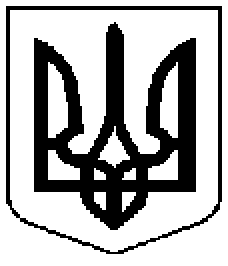 Комунальний заклад  	           Коммунальное  учреждение      «Дошкільний                            «Дошкольное        навчальний                                 учебное            заклад                                    учреждение   (ясла-садок) № 279                    (ясли-сад) №279      Харківської                           Харьковского городского      міської ради»                                  совета»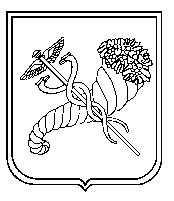 